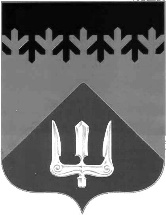 ГлаваВолховского муниципального районаЛенинградской областиПОСТАНОВЛЕНИЕот  31  августа  2021  года                                                                          №  17-п                                 В соответствии с Федеральным законом от 06.10.2003 № 131-ФЗ «Об общих принципах организации местного самоуправления в Российской Федерации», ст. 40 Градостроительного кодекса Российской Федерации от 29.12.2004 № 190-ФЗ, Областным законом Ленинградской области от 07.07.2014 № 45-оз «О перераспределении полномочий в области градостроительной деятельности между органами государственной власти Ленинградской области и органами местного самоуправления Ленинградской области», Областным законом от 19.10.2015 № 99-оз «О внесении изменения в статью 1 областного закона «Об отдельных вопросах местного значения сельских поселений Ленинградской области», Уставом Волховского муниципального района, пунктами 3.1 – 3.9 Положения о публичных слушаниях в Волховском муниципальном районе, утвержденного решением Совета депутатов Волховского муниципального района от 20.08.2015 № 58, ст. 21 правил землепользования и застройки муниципального образования  Иссадское сельское поселение Волховского муниципального района, утвержденным Приказом комитета по архитектуре и градостроительству Ленинградской области от 30.05.2016 № 32 (с изменениями от 02.03.2018 № 12) постановляю:1. Провести публичные слушания по вопросу предоставления разрешения на отклонение от предельных параметров строительства на земельном участке площадью 4500 кв. м. с кадастровым номером 47:10:0310002:72, расположенного по адресу: Ленинградская область, Волховский район, Иссадское сельское поселение, д. Весь, уч. 30А  в  части   уменьшения  минимального отступа от границ земельного участка с южной стороны в точках 10-16  с 1 до 0 метра. Земельный участок принадлежит ООО «Антей» на праве аренды, на земельном участке расположен объект незавершенного строительства (степень готовности 85%).2. Назначить дату и место проведения Публичных слушаний: 07 октября 2021 года в 17.00 часов по адресу: Ленинградская область, г. Волхов, Кировский пр., д. 32, каб. № 314а.3. Прием предложений от граждан Волховского муниципального района Ленинградской области осуществляется строго в письменном виде в срок до 06 октября 2021 года по адресу: Ленинградская область, город Волхов, Кировский пр., д. 32 – администрация Волховского муниципального района Ленинградской области в рабочие дни с 9.00 до 17.00 часов (перерыв с 13.00 до 14.00 часов) каб. № 314а.4. Организацию и проведение Публичных слушаний возложить на единую комиссию по подготовке проекта Правил землепользования и застройки на территории Волховского муниципального района Ленинградской области, действующую на основании постановления администрации Волховского муниципального района Ленинградской области от 26.09.2018  № 2636 «О создании единой комиссии по подготовке проекта Правил землепользования и застройки на территории Волховского муниципального района Ленинградской области» (в редакции постановления администрации Волховского муниципального района от 22 января 2020 года № 141) далее по тексту – Комиссия.  В процессе проведения публичной процедуры соблюдать мероприятия по профилактике недопущения распространения новой коронавирусной инфекции /COVID-19. 5. На основании заключения о результатах публичных слушаний по вопросу о предоставлении разрешения на отклонение от предельных параметров разрешенного строительства, реконструкции объектов капитального строительства единая комиссия в течение пятнадцати рабочих дней направляет  рекомендаций о предоставлении такого разрешения или об отказе в предоставлении такого разрешения с указанием причин принятого решения главе администрации Волховского муниципального района для рассмотрения и принятия решения в течение семи дней.6. Настоящее постановление вступает в силу на следующий день после его официального опубликования в сетевом издании «ВолховСМИ».7.  Контроль за исполнением настоящего постановления оставляю за собой.ГлаваВолховского муниципального районаЛенинградской области						         Налетов А.А.О назначении публичных слушаний по вопросу предоставления разрешения на отклонение от предельных параметров разрешенного строительства на земельном участке с кадастровым номером 47:10:0310002:72, расположенном по адресу: Ленинградская область, Волховский район, Иссадское сельское поселение, деревня Весь, участок 30А